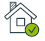 Требования к жилому дому1.Жилой дом должен быть построен одной из строительных организаций/иных лиц, перечень которых размещен на сайте Банка.2.Общая площадь жилого дома по проекту–не менее 70 и не более 300 кв.м.3.Фундамент  жилого дома по проекту-каменный (бутовый, бутобетонный или кирпичный), железный или железобетонный, свайный с ростверком.4.Жилой дом после окончания строительства должен быть пригоден для круглогодичного проживания (без ограничений по материалу стен)5.Доступ к построенному жилому дому возможен в любое время года.6.Проектной документацией должно быть предусмотрено подведение коммуникаций к строящемуся жилому дому:газ(кромеДФО,СФО,УФО,и не газифицированных районов иных субъектовРФ).электричество–центральное;вода–центральнаяилискважинасавтоматизированнойподачейводыканализация-центральнаяилилокальнаяотопление(кромепечного)